CHIESE APERTE                                                          SCHEDA_2XXX Edizione della Manifestazione Nazionale dell’Archeoclub d’Italia12 maggio 2024Sede locale di Apice “Documento dell’Opera d’Arte”TitoloDea della Fortuna OggettoPittura murale AutoreNicola Auciello EpocaXX secolo.Dimensioni2.00 x 2.00Tecnica e materialeTempera a polvere preparataProprietarioComune di ApiceCollocazione originariaCappella di S. MarcoRestauro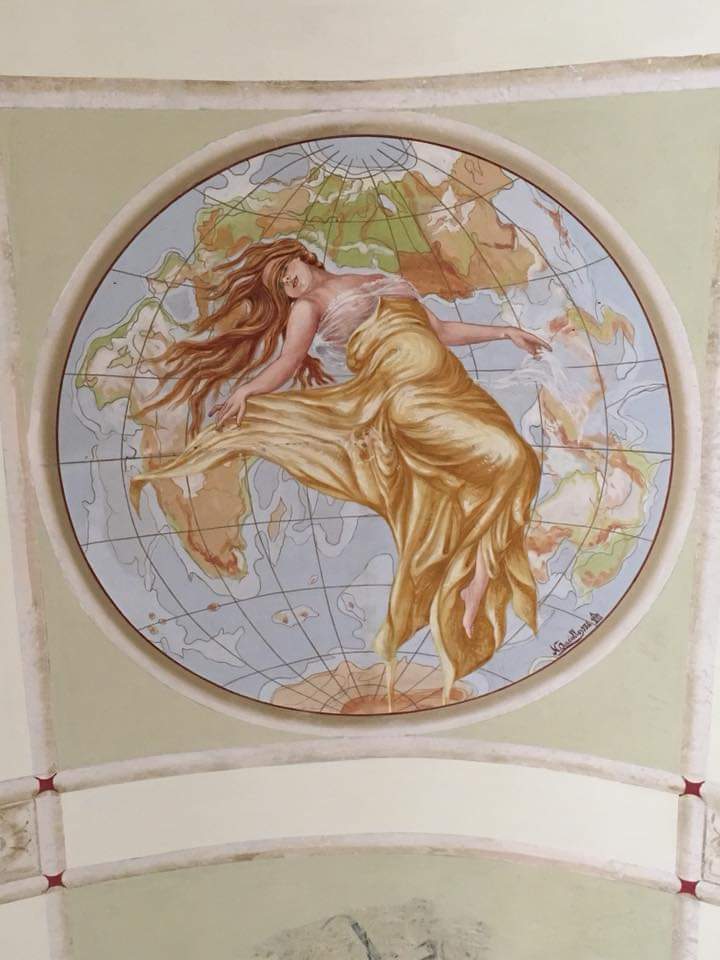 Immagine fotografica dell’Opera d’ArteImmagine fotografica dell’Opera d’Arte